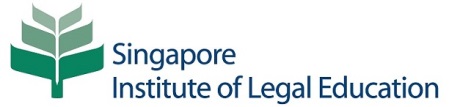 Mandatory Pro Bono Scheme for Law StudentsApproved Pro Bono WorkAPPLICATION FORM(For Host Institutions)This Form is to be completed by Host Institutions who intend to host pro bono placements and wish their placements to be regarded as “Approved Pro Bono Work”.Please refer to (1) Criteria and Guidelines established by the SILE; and (2) Explanatory Notes for assistance on the completion of this Form.Date of Submission:	Host Institution / OrganisationContact Person for Proposed ActivityAlternate Contact PersonThe Proposed Pro Bono PlacementProposed Name of Placement [please limit to 30 characters]Description of Project / ActivitySupervision and Feedback/Appraisal	This is an unsupervised placement.	Students will be supervised	One-on-One	In groupsSupervision is by	Executive / Administrative Staff	Paralegals	Legal Officers		Singapore qualified lawyers			Foreign qualified lawyers	Academics	Others. Please specify: Students will be appraised and the appraisal form will be submitted two weeks after the completion of the placement. D.	Particulars of the Placement	This is a one-off placement.	This is an on-going placement (placements are available throughout the year)Number of placements available (for 12 months, from April to March): E.	Pre-requisites for Student Volunteers	No pre-requisites	Student volunteers must successfully complete a training programme run by the Host Institution.Details of training programme: Language abilities	Mandarin 			Spoken			Written	Chinese Dialects		Spoken			Written	Malay				Spoken			Written	Tamil				Spoken			WrittenOther languages / dialects (please specify): 	Spoken			Written	Prior knowledge of law	Criminal law	Family law	Others	Skills	Client interview	Mediation	Oral / Written Advocacy- END OF FORM -Form APBW-2013-v1.0Application Number:(For SILE use only)Name of InstitutionAddressPlease include titleContact NumberContact NumberEmailDesignation (if any)Designation (if any)Department (if any)Department (if any)Please include titleContact NumberContact NumberEmailDesignation (if any)Designation (if any)Department (if any)Department (if any)LocationAddress where the placement will take placeAddress where the placement will take placeAddress where the placement will take placeAddress where the placement will take placeFrequency	Variable	Daily	Weekly	Fortnightly	Monthly	Variable	Daily	Weekly	Fortnightly	MonthlyDuration	Full Time (e.g. 9 – 5)	2 hours	3 hours	VariablePlacement hoursPlacement hours	Office hours	Office hours of host institution (if different from 	normal 	office hours)	Evenings	Weekends	Office hours	Office hours of host institution (if different from 	normal 	office hours)	Evenings	Weekends	Office hours	Office hours of host institution (if different from 	normal 	office hours)	Evenings	Weekends